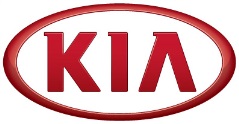 NEWS
Kia Motors previews next-generation Cadenza 
All-new Cadenza to set new standards for design and interior qualityBold new model will maintain progressive image of existing Cadenza and add greater refinement and luxuryOn sale in overseas markets in 2016(SEOUL) November 12, 2015 – The all-new Kia Cadenza will set new benchmarks for cutting-edge design, interior quality and contemporary luxury when it goes on sale in overseas markets in 2016.Previewed for the first time in new images released today, the next-generation Cadenza maintains the progressive, contemporary image of the current model, while introducing higher levels of luxury and refinement to the large sedan segment. The all-new Cadenza offers a bold reinterpretation of the current model’s popular design, featuring an elongated bonnet, a wider, lower stance and sharper styling lines, with a thoroughly modern execution of signature Kia design cues ensuring the new Cadenza is instantly recognizable.The cabin of the all-new Cadenza has been designed anew, boasting a fresh, luxurious appearance and layout that offers a sense of width and spaciousness. With a premium new design and higher-quality materials than ever before – two elements inspired by European tastes – the Cadenza’s new cabin will set a new standard for luxury and refinement in its class.The all-new Kia Cadenza will go on sale in overseas markets in 2016.About Kia Motors Corporation Kia Motors Corporation (www.kia.com) – a maker of quality vehicles for the young-at-heart – was founded in 1944 and is Korea's oldest manufacturer of motor vehicles. Over 3 million Kia vehicles a year are produced in 10 manufacturing and assembly operations in five countries which are then sold and serviced through a network of distributors and dealers covering around 180 countries. Kia today has around 49,000 employees worldwide and annual revenues of nearly US$45 billion. It is the major sponsor of the Australian Open and an official automotive partner of FIFA – the governing body of the FIFA World Cup™. Kia Motors Corporation's brand slogan – "The Power to Surprise" – represents the company's global commitment to surprise the world by providing exciting and inspiring experiences that go beyond expectations.For more information about Kia Motors and our products, please visit our Global Media Center at www.kianewscenter.com.###